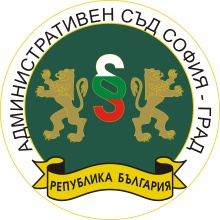 АДМИНИСТРАТИВЕН СЪД СОФИЯ-градwww.admincourtsofia.bgПресслужба	Медиите на 09.06.2017 г.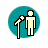 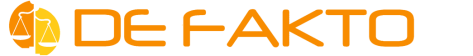 Аплодисменти за съдия след „урок по правосъдие“08.06.2017 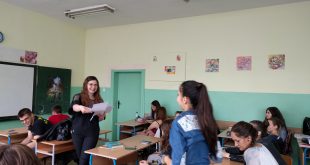 Как се гарантира случайното разпределение на делата, колко се учи, за да станеш съдия, уморителна ли е професията, някой опитвал ли се е да я подкупи или заплаши, как работи една схема за източване на ДДС… На тези, а и куп други въпроси от десетокласници е отговаряла днес Ралица Романова от Административния съд – София-град. И явно е била убедителна – децата са я изпратили с аплодисменти.Информацията за поредния „урок по правосъдие“ дойде от пресслужбата на АССГ. Ето я:„Ралица  Романова стана седмият съдия от Административен съд София – град, който през учебната 2016/2017 г.се „преквалифицира“ в преподавател  за един учебен час. Въпреки ограниченото време днес тя успя да запознае учениците от 10-ти „А“ клас на 35 СУ „Добри Войников“ с разделението на властите,структурата на съдебната система, триинстанционното производство и видовете съдилища.Спря се по-подробно естествено, на спецификата на административното правосъдие, като посочи конкретни казуси от своята работа и практиката на АССГ. Учениците проявиха любопитство какво е решил съдът по делата на техни връстници срещу санкции, наложени от директори на училища (например заповеди за преместване в друго училище) за нарушения на дисциплината – неизвинени отсъствия, агресия, разпространяване на видеоклип, уронващ престижа на учителите и пр.Десетокласниците от класа на г-жа Наталия Канчева получиха удостоверения за участие в Образователната програма „Съдебната власт – информиран избор и гражданско доверие. Отворени съдилища и прокуратури“, която се реализира съвместно от ВСС и МОН, и явно останаха доволни, защото изпратиха съдия Ралица Романова с ръкопляскане.“Tова е служебен бюлетин, който има  за цел да информира съдиите от АССГ за най-важното по съдебната тема, което излиза в медиите.Ако има фактологически, стилови или граматически грешки, те са допуснати от съответните издания.